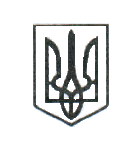 ЛЮБОТИНСЬКА МІСЬКА РАДА                                                                                   ХАРКІВСЬКА ОБЛАСТЬ                                                                                                             СЕСІЯ ___ СКЛИКАННЯРІШЕННЯПро затвердження Положення про конкурсний відбір суб’єктів оціночної діяльності у сфері оцінки земельКеруючись ст. 25, 59 Закону України «Про місцеве самоврядування в Україні», ст.  10  Закону України «Про оцінку майна, майнових прав та професійну оціночну діяльність в Україні», відповідно до Методики оцінки майна, затвердженої постановою Кабінету Міністрів України від 10 грудня 2003 року № 1891 (із змінами), з метою удосконалення порядку залучення суб’єктів оціночної діяльності - суб’єктів господарювання на конкурсних засадах, Люботинська міська рада,В И Р І Ш И Л А :1.  Затвердити Положення про конкурсний відбір суб'єктів оціночної діяльності у сфері оцінки земель (додаток 1 до цього рішення).2. Повноваження щодо підготовки та організації діяльності конкурсної комісії з вибору суб’єктів оціночної діяльності покласти на відділ земельних відносин виконавчого комітету Люботинської міської ради Харківської області.3. Рішення Люботинської міської ради Харківської області від 28.09.2010 № 600, в частині затвердження Положення про конкурсний відбір суб’єктів оціночної діяльності у сфері оцінки земель вважати таким, що втратило чинність з 31.03.2023 року.4. Оприлюднити це рішення на офіційному сайті міської ради.	5. Контроль за виконанням даного рішення покласти на постійну депутатську комісію з питань містобудування, будівництва, земельних відносин та охорони природи.    Міський  голова                                                                                             Леонід ЛАЗУРЕНКО     Додаток 1 до рішення    Затверджено    рішенням    сесії      скликання                                                                                                                              Люботинської міської ради                 Харківської області №       від               2023                                                                                      ПОЛОЖЕННЯ          про конкурсний відбір суб'єктів оціночної діяльності у сфері оцінки земель  1. Загальні положення1.  Це Положення розроблено відповідно до вимог Земельного кодексу України, Законів України «Про оцінку земель», «Про оцінку майна, майнових прав та професійну оціночну діяльність в Україні», «Про місцеве самоврядування в Україні» з метою забезпечення конкурентних засад та неупередженості у відборі суб’єктів оціночної діяльності для проведення експертної грошової оцінки земельних ділянок, що належать до комунальної власності Люботинської міської територіальної громади (далі - суб'єкти оціночної діяльності). 1.2. У цьому Положенні нижченаведені терміни вживаються в такому значеннізамовник – Люботинська міська рада Харківської області; конкурсна документація – конкурсна пропозиція та підтвердні документи;підтвердні документи – документи, які визначають правовий статус претендента та містять інформацію про склад оцінювачів, які безпосередньо надаватимуть послуги з незалежної оцінки  земельних ділянок, їх практичний досвід, а також відповідні документи, що підтверджують право на проведення таких робіт;конкурсна пропозиція – пропозиція учасника конкурсу щодо вартості виконання робіт з оцінки, а також калькуляції витрат, пов’язаних з виконанням робіт та строк виконання робіт, якщо він не визначений в інформації про проведення конкурсу;						               об’єкт експертної грошової оцінки - земельні ділянки чи їх частини або сукупність земельних ділянок на території Люботинської міської ради;  суб’єкт оціночної діяльності (учасник конкурсу) - суб’єкт господарювання незалежно від його організаційно-правової форми та форми власності, що має у своєму складі оцінювачів з експертної грошової оцінки земельних ділянок та які отримали ліцензії на виконання землеоціночних робіт у встановленому законом порядку;  оцінювач – фізична особа - суб'єкт підприємницької діяльності, яка отримала кваліфікаційне свідоцтво оцінювача з експертної грошової оцінки земельних ділянок та ліцензію на виконання землеоціночних робіт у встановленому законом порядку;  учасник конкурсу – претендент, якого допущено до участі в конкурсі.Інші терміни вживаються у значенні відповідно до законодавства України. 3. Порядок утворення та діяльність конкурсної комісії					                                3.1. Конкурсний відбір суб’єктів оціночної діяльності для проведення незалежної експертної грошової оцінки земельних ділянок, що належать до комунальної власності Люботинської міської територіальної громади (далі – Комісія), склад якої затверджується розпорядженням міського голови у кількості не менше 5 осіб.					                                                  3.2. Очолює комісію голова комісії, у разі відсутності голови – заступник голови комісії.		  3.3. Голова Комісії у межах наданих повноважень:  скликає засідання комісії; головує на засіданнях комісії; видає розпорядження та доручення, обов'язкові для виконання членами комісії; організовує підготовку матеріалів для опрацювання комісією;  підписує документи стосовно роботи комісії, зокрема відомість підсумків голосування по визначенню переможця конкурсного відбору суб’єктів оціночної діяльності; представляє комісію у відносинах з установами та організаціями, зокрема за рішенням комісії має право звертатися з відповідними письмовими запитами.3.4.  Секретар Комісії: очолює робочу групу та забезпечує здійснення наданих їй цим Положенням повноважень;  забезпечує виконання доручень голови комісії;  готує довідкові матеріали для розгляду на засіданні комісії; складає протоколи засідань комісії, відомість підсумків голосування по визначенню переможця конкурсного відбору суб’єктів оціночної діяльності.												                  3.5. На період тривалої відсутності голови комісії (через хворобу, у разі відпустки, відрядження тощо) його повноваження виконує заступник голови комісії.					                       3.6. На період тривалої відсутності секретаря комісії його повноваження делегуються головою комісії будь-якому члену комісії.						                                                             3.7. На період тривалої відпустки інших членів комісії за Розпорядженням міського голови  відбувається заміна тимчасово відсутніх членів комісії з числа фахівців.			                       3.8. Засідання Комісії є правомочним у разі присутності на ньому не менше 2/3 її кількісного складу.												                      3.9. Рішення Комісії приймається більшістю голосів присутніх на засіданні та оформляється протоколом, який підписується всіма присутніми на засіданні членами Комісії.	                                 3.10. У разі рівної кількості голосів голос голови Комісії є вирішальним.4. Підготовка до проведення конкурсу 4.1. Комісія здійснює заходи щодо оприлюднення інформації про проведення Конкурсу шляхом публікації на офіційному веб-сайті Люботинської міської ради Харківської області.                            4.2. Конкурс може бути проведений не раніше 15 робочих днів з дня оприлюднення інформації про проведення Конкурсу.       										  4.2. Інформація про умови проведення конкурсу з відбору суб’єктів оціночної діяльності повинна містити наступне: дату, час і місце проведення конкурсу; відомості про об’єкт оцінки; перелік конкурсної документації, яка подається на розгляд Комісії; строк виконання робіт у календарних днях (у разі потреби); кінцевий строк подання Конкурсної документації; місцезнаходження Комісії, контактні телефони.								 4.3. Суб’єкти оціночної діяльності, які бажають взяти участь в оголошеному конкурсі, подають до Замовника конкурсну документацію. Конкурсна документація подається у запечатаному конверті з описом документів, що містяться у конверті. На конверті слід зазначити:                                                    «На конкурс з відбору суб’єктів оціночної діяльності»;                                                                                             назву об’єкта оцінки, щодо якого буде проводитися конкурсний відбір суб’єкта оціночної діяльності;  найменування юридичної особи або прізвище, ім’я, по батькові фізичної особи - підприємця, який подає конкурсну документацію.						                  4.4.  До заяви на участь у конкурсі за встановленою формою) додаються: копія установчого документа претендента; виписку з єдиного державного реєстру юридичних осіб та фізичних осіб-підприємців; наявність у претендента сертифіката суб'єкта оціночної діяльності, яким передбачено провадження практичної діяльності з оцінки майна, наявність у претендента необхідних документів, що передбачені для суб'єктів оціночної діяльності у сфері оцінки земель згідно із Законом України «Про оцінку земель»; досвід роботи з оцінки подібного майна; конкурсна пропозиція претендента. Усі документи посвідчуються підписом, а їх копії згідно чинного законодавства. 						                                                                           4.5. Конкурсна пропозиція претендентів подається у запечатаному конверті і має містити пропозицію щодо ціни виконання робіт, калькуляції витрат, пов’язаних з виконанням робіт, а також строк виконання робіт, якщо він не визначений в інформації про проведення конкурсу. 4.6. Конкурсна документація подається не пізніше ніж за 4 робочі дні до оголошеної дати проведення Конкурсу.										                                                    4.7. Суб’єкт оціночної діяльності несе відповідальність за достовірність поданої ним інформації та документів.												 4.8. У разі невідповідності документів вимогам чинного законодавства, цього Положення, а також у разі подання неповного пакета документів заява про участь у Конкурсі не розглядається.5. Порядок проведення конкурсу 5.1. Засідання комісії проводиться у разі присутності не менше двох третин її кількісного        складу. Конкурс проводиться за наявності не менше двох учасників.
5.2. У разі наявності одного учасника конкурсу з відбору суб'єктів оціночної діяльності комісія приймає рішення стосовно укладення з ним договору на проведення оцінки, якщо учасник конкурсу відповідає критеріям, які визначені цим Положенням.
5.3. На засіданні комісія аналізує підтвердні документи претендентів та розглядає пропозиції щодо кожного претендента. Конверти учасників конкурсу з конкурсною пропозицією розпечатуються на засіданні комісії.5.4.  Під час обрання переможця конкурсу з відбору суб'єктів оціночної діяльності враховуються в комплексі такі критерії: досвід учасника конкурсу з оцінки подібного майна;
досвід учасника конкурсу з оцінки саме того об'єкта, оцінку якого планується здійснити за підсумками оголошеного конкурсу з відбору суб'єкта оціночної діяльності; запропонована учасником конкурсу найменша ціна виконання робіт;
 кількість конкурсів, у яких учасник конкурсу брав участь, та кількість перемог у цих конкурсах (враховується як критерій кожною комісією окремо);  наявність зауважень з боку центрального органу виконавчої влади з питань земельних ресурсів або його територіального органу до звітів про оцінку майна, виконаних учасником конкурсу.5.5. Рішення комісії приймається шляхом голосування. Учасник конкурсу, який отримав найбільшу кількість голосів «за» присутніх на засіданні членів комісії (але не менше половини голосів членів комісії, присутніх на засіданні), визнається його переможцем. Голова комісії має право вирішального голосу, якщо при прийнятті рішення про визначення переможця конкурсу голоси членів комісії розділилися порівну.5.6. Результати конкурсу оформлюються протоколом. Відомість (відомості) підсумків голосування додаються до протоколу. Протокол підписують усі присутні на засіданні члени комісії і затверджує замовник.5.7. Комісія стосовно кожного об'єкта оцінки за результатами голосування також може визначити учасника конкурсу, з яким може бути укладено договір на проведення оцінки майна, у разі неукладення такого договору з переможцем конкурсу або його відмови від виконання робіт за договором.         6. Інші питання, пов'язані з конкурсом та його результатами
6.1. Якщо не надійшло жодної заяви на участь у конкурсі, конкурс вважається таким, що не відбувся.
6.2. Після проведення конкурсу комісія письмово (або в інший спосіб) інформує переможців конкурсу про рішення комісії.									               6.3. Інформація про результати конкурсу розміщується на офіційному веб-сайті замовника в мережі Інтернет.Додаток 1до Положення про конкурснийвідбір суб'єктів оціночної діяльності№ ____________                                                                                                   Люботинському міському голові«___» _____________20__ р.                                                                                      

ЗАЯВАпро участь у конкурсі з відбору суб'єктів оціночної діяльності
Заявник ________________________________________________________________________

(найменування юридичної особи або прізвище, ім'я, по батькові фізичної особи - підприємця)

Сертифікат суб'єкта оціночної діяльності від ____________________ № __________________

Керівник _______________________________________________________________________,

(прізвище, ім'я та по батькові; посада)

який діє на підставі ______________________________________________________________ _______________________________________________________________________________,

(назва установчого документа або виписка з Єдиного державного реєстру юридичних осіб та фізичних осіб-підприємців)

зареєстрованого _______________________ за № _____________________________________

Код заявника за ЄДРПОУ, реєстраційний номер облікової картки платника податків або серія та номер паспорта (для фізичних осіб, які через свої релігійні переконання відмовляються від прийняття реєстраційного номера облікової картки платника податків та повідомили про це відповідний контролюючий орган і мають відмітку у паспорті) ________________________________________________________________________________

Місцезнаходження (місце проживання) ______________________________________________

___________________________________________________________________________________________.

Телефон Електронна адреса

Просимо дозволити взяти участь у конкурсі щодо відбору суб'єктів оціночної діяльності на право проведення незалежної оцінки ______________________________________________

_______________________________________________________________________________

(повна назва об'єкта)

«___» _____________ 20___ року 

(дата заповнення заяви) М.П. (за наявності) (підпис)Додаток 2до Положення про конкурснийвідбір суб'єктів оціночної діяльностіІНФОРМАЦІЯпро об'єкт оцінки(для визначення вартості земельних ділянок)
Назва об'єкта оцінки _____________________________________________________________

Місцезнаходження об'єкта оцінки __________________________________________________

Балансоутримувач _______________________________________________________________

Мета проведення незалежної оцінки ________________________________________________

___________________ ____________________ __________________________

телефон замовника телефакс замовника електронна адреса замовника

Кількість земельних ділянок (зазначається у разі оцінки об'єктів нерухомості, у тому числі земельних ділянок, цілісних майнових комплексів) ____________________________ ________________________________________________________________________________

Розмір земельної(их) ділянки(ок), усього ____________________________________________

Місце розташування земельної(их) ділянки(ок) _______________________________________

Цільове призначення земельної(их) ділянки(ок) ______________________________________

Правовий режим земельної(их) ділянки(ок) __________________________________________

Відповідальна особа

за подання інформації ______________ ________________________

(ініціали, прізвище)

Секретар ради                                                                                                         Володимир ГРЕЧКО__________________    № ___________________                                    проєкт